 								ATTACHMENT 1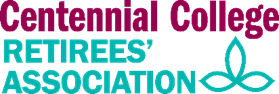 MINUTES OF THE CCRA BOARD MEETINGZoom Tele-MeetingMay 10, 202310:00 a.m. - 11:30 a.m.PRESENT	Marilyn Scott 			PresidentChuck Baker 			DirectorLuzia Bidwell 			Director (Webmaster)Pat Brown			Director (Membership)Ellen Bull			Past PresidentGail Derrington		Vice- PresidentMichael Gauthier		DirectorPatrick Kusmider		DirectorPat Lee 			Director (Events)Ing Sutanto			Director (Treasurer)Renae Mohammed		College ResourceREGRETSEva Zehethofer 		Director (Telecommunications)Fiona Ghosh Bedlington	College Resource 1.0	WELCOME & INTRODUCTIONS M. Scott called the meeting to order at 10:01 a.m. and welcomed the Directors.2.0 	REVIEW & ACCEPTANCE OF MAY 10, 2023 AGENDAMotioned by: M. GauthierSeconded by: C. BakerMoved: All in favour	PRESIDENT’S REMARKSM. Scott thanked P. Lee for her work on the successful Spring Luncheon which had a record number of 50 participants in attendance.The guest speaker Renee Procenko of Procenko Reality was well received by the event attendees. M. Scott thanked C. Baker and P. Lee for representing the CCRA at the Student Awards Celebration in March.E. Zehethofer had previously noted the statement: “Membership is free if the retiree joins in their first year of retirement” could be interpreted as membership is free forever instead of for one year.  The statement was revised during the CCRA’s review of forms to read: “Membership is free for one year, if the retiree joins in their first year of retirement”.  The revised form was included in the May 10, 2023 meeting package. A call for volunteers to assist with the College’s convocation ceremonies has been received from Lisa White, AVP Enrolment Services and Registrar. Prior to sending the request to CCRA members who may be interested in participating in this event, information on insurance for volunteers undertaking this volunteer assignment is pending from L. White. 4.0	BUSINESS ARISINGReport on Spring Luncheon – P. Lee The event was well-attended and went well. P. Lee will follow-up with J. Speck regarding payment for the event. Tips from the guest speaker, R. Procenko were practical, helpful and easy to implement.P. Lee has sent R. Procenko a thank you note.P. Lee will draft a note to R. Procenko for posting on her website, thanking her for the presentation and providing feedback on behalf of the CCRA. CCRA Board members are welcome to provide their feedback to R. Procenko’s website if they wish. R. Procenko offered to speak at future CCRA events on other topics of interest to the Association’s members. At future events, CCRA Members and guests attending events where food is served will be advised during the opening remarks that the students will be the recipients of any food left over from the buffet. P. Kusmider noted that in the welcome letter to members, we say that cost of events and food is subsidized by the CCRA.  He raised a concern that in his opinion it seems like the subsidy is insufficient. P. Kusmider would like to discuss ticket prices in general and revisit E. Bull’s suggestion regarding a union or other group sponsoring the CCRA events, for instance, desserts, to lower costs to attend for the members.  P. Lee provided clarification on the charges for assistance from Event Centre staff.P. Kusmider will prepare a document for the June CCRA Board meeting to assist in a discussion of his concern. C. Baker raised the point that the transparency of costs should also be be discussed at the June meeting.I. Sutanto will look at expenses from prior years’ luncheons for inclusion in this discussion in June.E. Bull asked if the cost of the lunch has been identified as a deterrent to attending events by any of our members. Board members present advised they have never heard that concern from members in attendance at these events. Report on Student Awards Night – C. BakerC. Baker was able to meet the CCRA scholarship recipient, who reported that the financial support from the CCRA was appreciated and receiving the award had a great positive psychological effect on her.Food at the event was excellent, and the space was well organized and allowed for conversations with other attendees.Update on Facebook Review – M. GauthierM. Gauthier will be connecting with subcommittee volunteers in the near future to discuss the process for this review.Update on Sustainability Events – M. GauthierM. Gauthier heard back from Gabriel Shifferaw and shared the information with M. Scott for her review. The information pertains to sustainability at the College, and the CCRA Board has permission to share it with the rest of the membership if they deem that is appropriate.M. Gauthier asked Board members to forward to him any sustainability activities they are involved in and he will forward that to the Sustainability Office. This would include information from the CCRA if the Board engages in future sustainability events. Update on Website Revisions – P. KusmiderP. Kusmider has looked further at the website and provided his findings.The information about the scholarship recipients requires updating.  M. Scott will forward the 2022-2023 scholarship recipient information she received from R. Mohammed to P. Kusmider.Board meeting minutes for this year and minutes from the 2022 AGM need to be uploaded to the website.  M. Scott and L. Bidwell will touch base on final minutes to upload.P. Kusmider suggested having a link on our website back to the Centennial College retiree web page.The College has links to the CCRA membership application form, brochure, welcome letter, etc. On Centennial’s page for retiree information, the link to the CCRA membership application is the old application that still mentions OCRA.  P. Kusmider to send College web page to E. Bull, L. Bidwell and M. Scott for their review.5.0	NEW BUSINESSAdditional Events Proposal – M. ScottThe document M. Scott sent in advance of the meeting was based on previous discussions. The purpose of the document was intended to encourage a discussion concerning the most appropriate events for the CCRA Board to support.  Bluffer’s Park Bar-b-que & PicnicThe City of Toronto would have to be consulted on the regulations required to be followed concerning this event.  Questions were raised in terms of: a shelter in case of inclement weather, transporting bar-b-que and food to the site.  The CCRA would have to provide the barbeques.M. Gauthier will prepare a detailed plan for this event for review at the June Board meeting.L. Bidwell suggested bringing canopies for shade from sun or shelter from rain; this is a question for City of Toronto staff.E. Bull noted the Morningside Park has many shelters.L. Bidwell reminded the Board that school will be out in the Summer, so parks will be busy.E. Bull suggested doing this in September.Boat CruiseM. Gauthier advised that he has information on transportation by a bus that can organized through the organization who manages the Grand River boat cruise.   The commuting time to and from the Grand River cruise was raised as a potential issue. M. Gauthier to put together a detailed report about this event for June Board meeting.Games Night Event.It was decided to not pursue this option as a result of limited parking (only three visitor spots) at this location. Potluck EventE. Bull suggested a potluck event be considered as a possibility.Trip to PortugalThis proposal is on hold for now.Registration at Events – M. ScottDue to timing, this item will be discussed at the June meeting.6.0	DIRECTORS’ UPDATESL. Bidwell – WebmasterNo updates.P. Brown – Membership45 members have responded to renew their membership.7 new members have the complimentary membership for one year. 220 emails were sent out for membership renewal.A decision was made to send a note to members whose membership fee is pending to remind them that to participate in the CCRA events, you must be a member in good standing.Subcommittee comprised of Pat Brown, Gail Derrington and Marilyn Scott to meet and discuss this reminder message.G. Derrington and M. Gauthier will be attending the OCRA AGM in Peterborough in June.P. Lee – EventsThe 2023 AGM will be on October 18.The Holiday event is in December.M. Gauthier and P. Lee will meet at Bluffer’s Park, Wednesday, May 17th, at 1:00 p.m. in the West parking lot and report back at the June meeting on pros and cons of the park for the proposed picnic.They will also visit Morningside Park as a possible alternative location for this proposed event. I. Sutanto – TreasurerI. Sutanto provided Financial Report for the period ending April 30, 2023.7.0	NEXT MEETING DATESWednesday June 14, 2023 – Board Meeting Wednesday September 13, 2023 – Board MeetingWednesday October 18, 2023 – Annual General MeetingWednesday November 8, 2023 – Board MeetingWednesday December 6, 2023 – Holiday Event8.0	MOTION TO ADJOURNMotioned by: M. ScottSeconded by: G. DerringtonMoved: All in FavourMEETING ADJOURNED AT 11:36 A.M.